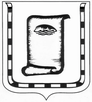 АДМИНИСТРАЦИЯ ГОРОДА НОВОАЛТАЙСКААЛТАЙСКОГО КРАЯП О С Т А Н О В Л Е Н И Е30.06.2020                               г. Новоалтайск                         № 927В соответствии с Федеральным законом от 28.12.2009 № 381-ФЗ 
«Об основах государственного регулирования торговой деятельности 
в Российской Федерации», приказом управления Алтайского края 
по развитию предпринимательства и рыночной инфраструктуры 
от 23.12.2010 № 145 «Об утверждении Порядка разработки и утверждения схем размещения нестационарных торговых объектов на территории муниципальных образований Алтайского края», постановлением Администрации города Новоалтайска от 29.03.2016 № 454 «Об утверждении Положения о размещении нестационарных торговых объектов на территории города Новоалтайска» и в целях упорядочения размещения нестационарных торговых объектов на территории города п о с т а н о в л я ю:Внести в постановление Администрации города Новоалтайска 
от 31.12.2019 № 2351 «Об утверждении схемы размещения нестационарных торговых объектов на территории муниципального образования 
г. Новоалтайск на 2019-2020 годы» следующие изменения:в приложении к постановлению строку № 40 таблицы «Схема размещения нестационарных торговых объектов на территории муниципального образования г. Новоалтайск на 2019-2020 годы» (далее - Таблица) изложить в следующей редакции:«                                                                                                                        »;в приложении к постановлению строки № 38 и № 39 Таблицы изложить в следующей редакции:«                                                                                                              »;в приложении к постановлению строки № 59 и № 60 Таблицы изложить в следующей редакции:«                                                                                                                        ».2. Опубликовать настоящее постановление в Вестнике муниципального образования города Новоалтайска и на сайте города Новоалтайска в сети Интернет.3. Контроль за исполнением настоящего постановления возложить 
на первого заместителя главы Администрации города Новоалтайска 
С.И. Лисовского.Глава города                                                                                        С.Н. Еремеев40.западнее жилого дома № 35 по ул. Октябрьская, на расстоянии прим. 45павильон с остановочным навесомобщественное питание и продовольственные товары2019-2020138.ул. 2-я Садовая, 2а25киоскпродовольственные товары2019-2020139.северо-западнее жилого дома № 10 по ул. Деповская, на расст.8 метров30павильон с остановочным навесомпродовольственные товары2019-2020159.севернее жилого дома № 28 по ул. Деповская, на расстоянии прим.17м.30павильон с остановочным навесомобщественное питание и продовольственные товары2019-2020160.юго-западнее ж/д № 8 по ул. Ударника, на расст.прим.17 м45павильон с остановочным навесомобщественное питание и продовольственные товары2019-20201